Задача 7Чему равен коэффициент усиления β транзистора при включении с общим эмиттером при токе базы Iб=50 мкА, обратном токе Iко=10 мкА если ток коллектора равен 3,6 мА.Задача 8Напряжение Uкэ на транзисторе при включении с общим эмиттером составляет 24 В. Определить ток в цепи базы, если коэффициент усиления β=40; мощность, рассеиваемая на транзисторе 0,8 Вт. Током Iко можно пренебречь.Задача 9Определить управляющий ток транзистора при включении с общим эмиттером, если в его входную цепь включен резистор 3 кОм, напряжение входного источника питания 3 В, напряжение Uэб = -0,3 В.Задача 10Ток коллектора транзистора при включении с общей базой равен 40 мА. Найти сопротивление нагрузки, если напряжение Uкб = 10 В, а напряжение питания составляет 50 В.Задача 11Какой коэффициент усиления транзистора α при включении с общей базой необходимо выбрать, чтобы коэффициент усиления с общим эмиттером был β=50?Задача 12Определить управляющий ток транзистора при включении с общим эмиттером, если в его входную цепь включен резистор сопротивления 4 кОм, напряжение входного источника питания составляет 2 В. Величина Uэб = 0,3 В.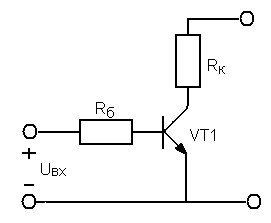 Задача 13Ток коллектора транзистора при включении с общей базой равен 50 мА. Найти сопротивление нагрузки Rн, если напряжение Uкб равно10В, а напряжение питания составляет 60 В.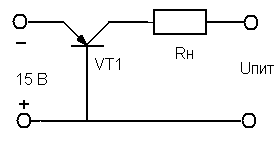 